Итоговая контрольная работа ученика 8 класса ………………………………………………………………………………1 Дайте определение следующим терминам.Рельеф –Минеральные ресурсы – Почва- Рекреационные ресурсы –2 Дайте характеристику минеральным ресурсам восточно- европейской равнины  3 сравните Уральские и Кавказские горы по следующим показателям (возраст, высота, полезные ископаемые)Установите соответствие между природными ресурсами и видами природных ресурсов. Ответ запишите в таблицу.А)Нефть                             1)исчерпаемые возобновимыеБ) Энергия солнца          2)НеисчерпаемыеВ)Лесные                           3)исчерпаемые невозобновимые   5 Подпишите обозначенные цифрами объекты.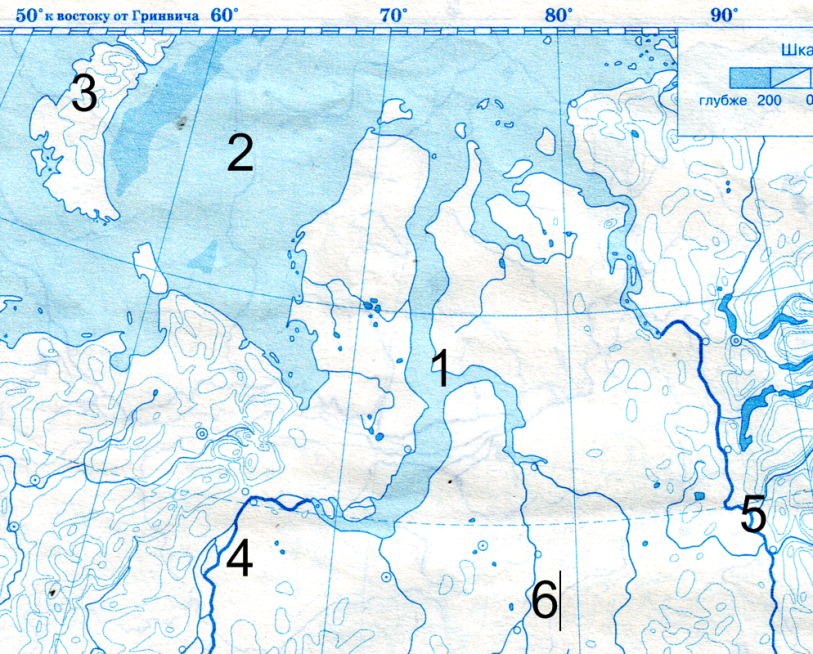 1………………………….  2……………………..  3………………………… 4………………………. 5…………………… 6……………………….  АБВ